MVP2 AwardsMultimedia ApplicationApplications Accepted Year Round – Evaluation Early AugustThe P2 Multi-Media Award celebrates work that most effectively reduces harmful impacts to all environmental media: to land, air, and water, and reduces impacts to workers and consumers.  Much of the history of environmental management has involved "cross-media" activity, shifting wastes from one medium to another, as when a filter captures air pollutants, but then must be disposed of as hazardous waste.  Pollution prevention that has the most beneficial impact is that which extends through the entire life cycle of a product or practice and does not involve media-shifting.  The award is for projects and programs that result in the reduction of harm to ecosystems and people because they avoid pollution during the extraction and refining of raw materials, and reduce harm in shipping and storing of hazardous substances, as well as the injuries to health and the environment that can occur during product manufacturing and use, and post-use management.  Because the word "multi-media" also refers to media of communication, and because effective communication of pollution prevention increases the chances of replication of desired actions, NPPR also recognizes with this award those who have attempted to educate the world about what their achievements in reducing impacts across all environmental media.  The work should have been completed after June 1 of the previous calendar year.Nominations for this award will be judged on the preventive value of the pollution reduction.Extent of the pollution reduction across environmental mediaReduction of exposure risk to environmental and human receptorsDemonstration of new techniques, practices, opportunitiesTransferability of the demonstrationEffectiveness of communication of the P2 example While winners are those who also do a good job of communicating their achievements through publications, writing, social media, videos or other means, candidates must demonstrate that their work reduces pollution across land, air, water, and to workers and consumers.    This includes: originality, impact, and quality.  
Application 
Complete and return via email to admin@p2.org along with the $50 application fee. See below for further details. Please answer the following questions completely. Applications should be no longer than one page, not including a copy of the multimedia piece. You can nominate your own project or program that had multimedia benefits, work by your organization, or you can nominate work by someone else or another organization. A separate nomination form should be submitted for each project or program. All nominations will be kept confidential by the review panel.Name  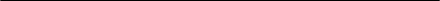 Agency/Business Address 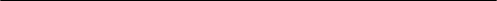 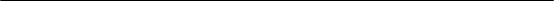 Phone                                                              E-mail 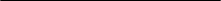 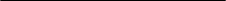  Please answer questions in the form below (limit total answers to no longer than 1 page):Provide a description of the work that reduced impacts to all environmental media.Describe how you communicated the work so that others may replicate it. Email completed applications to admin@p2.org$50 Application fee must accompany each application.Thank you for your interest in the NPPR MVP2 Awards!